Aryeshkin OlegExperience:Position applied for: 2nd EngineerDate of birth: 21.01.1978 (age: 39)Citizenship: UkraineResidence permit in Ukraine: YesCountry of residence: UkraineCity of residence: IzmailPermanent address: Suvorova 94Contact Tel. No: +38 (096) 597-03-97E-Mail: Areshkin78@mail.ruSkype: Areshkin78U.S. visa: Yes. Expiration date 04.12.2019E.U. visa: NoUkrainian biometric international passport: NoDate available from: 25.01.2018English knowledge: ModerateMinimum salary: 10500 $ per month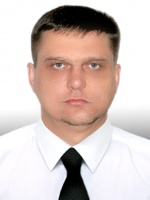 PositionFrom / ToVessel nameVessel typeDWTMEBHPFlagShipownerCrewing2nd Engineer31.05.2017-01.11.2017WalleyeOil Chemical Tanker70296B&M15350UNIVIS2nd Engineer20.07.2016-06.12.2016AndreasOil Chemical Tanker36991Zul8160Dzerela2nd Engineer31.07.2015-18.01.2016PelagosCrude Oil Tanker78068B&M 6S60MC15010Eletson&mdash;2nd Engineer15.12.2014-08.05.2015California HighwayCar Carrier59447B&W13260 KwPanamaStargate2nd Engineer15.05.2014-05.09.2014TeesOil Product Tanker47084B&M7463CRS2nd Engineer28.10.2013-13.03.2014PrivoceanBulk Carrier83587B&M10450Polaris2nd Engineer28.04.2013-03.09.2013Venture PearlBulk Carrier55639B&M8820MonroviaUNIVIS2nd Engineer06.04.2012-30.10.2012St.AndrewBulk Carrier44212B&W11340MONROVIASTAFF CENTR2nd Engineer08.09.2011-12.01.2012KRETAContainer Ship10384B&M15600MALTALUMAR3rd Engineer04.09.2010-14.02.2011Front GuiderOBO (Oil/Bulk/Ore Carrier)168000B&M21000V.Ships3rd Engineer02.11.2009-26.04.2010Front ClimberOBO (Oil/Bulk/Ore Carrier)168000B&M21000V.Ships3rd Engineer23.10.2008-09.05.2009Front ClimberOBO (Oil/Bulk/Ore Carrier)168000B&M21000V.Ships3rd Engineer22.02.2008-10.08.2008Front StriverOBO (Oil/Bulk/Ore Carrier)168000B&M21000V.Ships3rd Engineer14.06.2007-17.12.2007GdyniaBulk Carrier65000ZUL17500ASAP